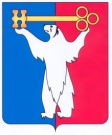 АДМИНИСТРАЦИЯ ГОРОДА НОРИЛЬСКАКРАСНОЯРСКОГО КРАЯПОСТАНОВЛЕНИЕ21.07.2020                                               г. Норильск                                               № 377О внесении изменений в постановление Администрации города Норильска от 16.01.2012 № 10В целях совершенствования работы по урегулированию вопросов въезда иностранных граждан на территорию муниципального образования город Норильск, во исполнение Постановления Правительства Российской Федерации от 04.07.1992 № 470 «Об утверждении Перечня территорий Российской Федерации                                       с регламентированным посещением для иностранных граждан»,  ПОСТАНОВЛЯЮ:	1. Внести в Порядок рассмотрения заявлений граждан, зарегистрированных на территории муниципального образования город Норильск, на въезд 
на территорию муниципального образования город Норильск иностранных граждан, для которых принимающей организацией выступает Администрация города Норильска, утвержденный постановлением Администрации города Норильска 
от 16.01.2012 № 10 (далее – Порядок), следующие изменения:1.1. В пункте 1.2 Порядка:1.1.1. дополнить новым абзацем девятым следующего содержания:«доверенное лицо» - физическое лицо, представляющее интересы заявителя, действующее на основании документа, подтверждающего статус законного представителя или на основании доверенности, выданной в установленном порядке.».1.1.2. абзац девятый считать абзацем десятым.1.2. В пункте 2.2 Порядка слова «непосредственно заявителем» заменить словами «заявителем (доверенным лицом)».1.3. В пункте 2.3 Порядка:1.3.1. подпункты «б», «в» изложить в следующей редакции:«б) копия паспорта или иного документа, удостоверяющего личность заявителя и документа, подтверждающего право на постоянное проживание в Российской Федерации (для иностранного гражданина);в) согласие на обработку персональных данных заявителя, членов семьи заявителя, иностранного гражданина (их законных представителей), оформленное в письменном виде согласно приложению № 2 к настоящему Порядку;».1.3.2. подпункт «и» изложить в следующей редакции:«и) сведения территориального органа Министерства внутренних дел РФ о регистрации заявителя (за исключением иностранных граждан) по месту жительства на территории муниципального образования город Норильск (в случае предоставления иного документа, удостоверяющего личность заявителя) и членов семьи заявителя, проживающих совместно с заявителем, по месту жительства и (или) пребывания на территории муниципального образования город Норильск в жилом помещении, которое предоставляется иностранному гражданину в качестве жилищного обеспечения на время пребывания на территории муниципального образования город Норильск;».1.3.3. дополнить подпунктом «п» следующего содержания:«п) паспорт или иной документ, удостоверяющий личность доверенного лица, и документ, подтверждающий его полномочия (в случае обращения доверенного лица).».1.4. Пункт 3.12 Порядка исключить.1.5. В пункте 4.8 Порядка слова «с требованиями 3.2 - 3.10 настоящего Порядка» заменить словами «с требованиями пунктов 3.2 - 3.10 настоящего Порядка».1.6. Приложение № 1 к Порядку изложить в редакции приложения № 1 к настоящему постановлению.1.7. Приложение № 2 к Порядку изложить в редакции приложения № 2 к настоящему постановлению.2. Опубликовать настоящее постановление в газете «Заполярная правда» 
и разместить его на официальном сайте муниципального образования город Норильск.3. Настоящее постановление вступает в силу после его официального опубликования в газете «Заполярная правда».Глава города Норильска                                                                            Р.В. АхметчинПриложение № 1 к постановлению Администрации города Норильска от 21.07.2020.№ 377Приложение № 1к Порядку рассмотрения заявлений     граждан, зарегистрированных в муниципальном образовании город Норильск, на въезд на территорию муниципального образованиягород Норильск иностранных граждан, для которых принимающей организацией выступает Администрация города Норильска, утвержденному постановлением Администрации города Норильска от 16.01.2012 № 10Заместителю Главы города Норильска по взаимодействию с правоохранительными органами                                     			   ____________________________________                                      			   от __________________________________      (Ф.И.О. (последнее – при наличии)                                    			   проживающего по адресу: ______________                                     			   _____________________________________                                     			   зарегистрированного: __________________                                     			   _____________________________________                                     			   тел.: ________________________________                                     			   категория: ___________________________ЗаявлениеЯ, _____________________________________________________________________,                            			(Ф.И.О. (последнее – при наличии) заявителя)прошу принять решение о том, что Администрация города Норильска выступитпринимающей организацией для иностранного гражданина: _______________________________________________________________________,                     			(Ф.И.О. (последнее – при наличии) иностранного гражданина)дата рождения: «__» ____________ г.р., гражданство: _________________________,место рождения: ________________________________________________________,место постоянного проживания: ___________________________________________,вид документа, удостоверяющего личность __________________________________,                                            	                    (паспорт, св-во о рождении, вид на жительство и др.)серия ________ номер _____________, выдан «___»______________ г.,орган, выдавший документ: _______________________________________________,степень родства: ________________________________________________________,цель въезда: ____________________________________________________________,предполагаемый период въезда: ___________________________________________.Иностранный гражданин будет поставлен на учет по месту пребывания:г. Норильск, район ______________ ул. _______________, д. ____, корп. ___, кв. ___.                                   (адрес места пребывания иностранного гражданина в г. Норильске) В состав членов моей семьи, проживающих совместно, по месту жительства и (или) пребывания, входят следующие лица: Я, ________________________________________________ гарантирую обеспечить:                   (Ф.И.О. (последнее – при наличии) заявителя)1. Встречу иностранного гражданина в пункте въезда в г. Норильск;2. Предоставление иностранному гражданину материального, медицинского и жилищного обеспечения;3. Постановку на учет по месту пребывания в органах УФМС России по Красноярскому краю в г. Норильске;4. Выезд иностранного гражданина и подтверждение документально его убытия с территории с регламентированным посещением по окончании срока пребывания в отдел административного производства Управления административной практики Администрации города Норильска.Достоверность и полноту сведений, указанных в заявлении и приложенных к нему документах, подтверждаю.«__» ____________ 20__ г.                       _______________________________________                                                			     (Ф.И.О. (последнее – при наличии), подпись заявителя)Уведомление получил ______________________________________                     			(дата, подпись, расшифровка подписи)Приложение № 2к постановлению Администрации города Норильска от 21.07.2020.№ 377Приложение № 2к Порядку рассмотрения заявлений     граждан, зарегистрированных в муниципальном образовании город Норильск, на въезд на территорию муниципального образованиягород Норильск иностранных граждан, для которых принимающей организацией выступает Администрация города Норильска, утвержденному постановлением Администрации города Норильска от 16.01.2012 № 10 от ____________________________________                                  			      ____________________________________                               			            зарегистрированного (ой) по адресу:                                   			  г. Норильск, район _____________________                              			             ул. ___________________, д. ___, кв. ___                                  			  проживающего (ей) по адресу:                                   			  г. Норильск, район _____________________                                   			  ул. ___________________, д. ___, кв. ___                                  			  тел. __________________________________                                                                   дата рождения _________________________данные документа, удостоверяющего личность:                                   			  серия ______________, № _______________                                  			  выдан: когда __________________________                                 			  кем __________________________________Согласиена обработку персональных данных     Я, _____________________________________________________________,(фамилия, имя, отчество (последнее – при наличии)выражаю свое согласие на обработку в отдел административного производства Управления административной практики Администрации города Норильска, расположенного по адресу: г. Норильск, ул. Советская 9 «А», кабинет 322,моих персональных данных/персональных данных моего несовершеннолетнего ребенка   					 (нужное подчеркнуть)_______________________________________________________________________, (фамилия, имя, отчество (последнее – при наличии)в том числе: - фамилии, имени, отчества; номера и серии документа, удостоверяющего личность, сведений о дате его выдачи и выдавшем органе; года, месяца, даты и места рождения; адреса проживания; сведений о доходах; и иных персональных данных, содержащихся в представленных документах, а именно совершение отделом административного производства Управления административной практики Администрации города Норильска действий, предусмотренных пунктом 3 части первой статьи 3 Федерального закона от 27.07.2006 № 152-ФЗ «О персональных данных»: любых действий (операций) или совокупности действий (операций), совершаемых с использованием средств автоматизации или без использования таких средств с персональными данными, включая сбор, запись, систематизацию, накопление, хранение, уточнение (обновление, изменение), извлечение, использование, передачу (распространение, предоставление, доступ), обезличивание, блокирование, удаление, уничтожение персональных данных с целью рассмотрения заявления о въезде на территорию муниципального образования город Норильск иностранного гражданина, для которого принимающей организацией выступает Администрация города Норильска.Настоящее согласие вступает в силу со дня его подписания и действует до истечения сроков хранения соответствующей информации или документов, содержащих указанную информацию, определяемых в соответствии с законодательством Российской Федерации. Согласие может быть отозвано мною в любое время на основании моего письменного заявления.    «__» ____________ ____ г.   ___________   _________________________________         (дата)                                          (подпись)                                    (расшифровка)  <*> Я, ________________________________________________________________, (фамилия, имя, отчество (последнее - при наличии)согласен(на) на обработку персональных данных ребенка _______________________________________________________________________.                                      (фамилия, имя, отчество (последнее - при наличии) несовершеннолетнего    «__» ____________ ____ г.   __________   _________________________________         (дата)                                          (подпись)                                    (расшифровка)--------------------------------<*> Заполняется родителем (законным представителем) несовершеннолетнего ребенка в возрасте от 14 до 18 лет.Ф.И.О. (последнее при наличии)Степень родства/статус12345